Raptor Nest Activity Check Form (ground-based only)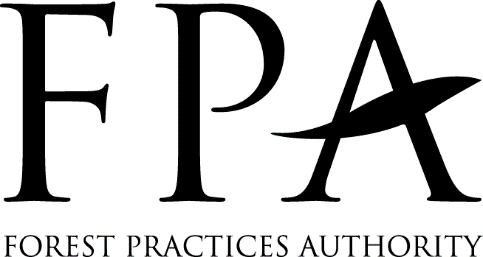 THIS FORM IS FOR USE BETWEEN MID-OCTOBER AND THE END OF DECEMBER ONLY. Ground based nest activity checks are discouraged and can only be undertaken under exceptional circumstances following consultation with FPA.A maximum of two accredited people are to undertake the activity check. The wearing of hi-vis equipment during the check may result in raptors flushing the nest and leaving eggs, or chicks exposed. Ground checks must not to be conducted on days when the temperatures are extreme (<10°C or >30°C) or when it is raining. On days when there is suitable weather to undertake an activity check:Plan to conduct the inspection upslope of the nest to provide the best possibility of observing the nest surface and any associated nest contents.	 Only approach the nest as closely as you need to make the observations, but do not approach closer than 100 m of the nest site.No more than 20 minutes is to be spent between 100 m to 200m of a nest to assess if the nest is active and record observations. Noise during the conduct of the inspection must be kept to an absolute minimum, there should be no need for any significant noise, especially loud talking etc.If a bird is observed on the nest or in the immediate area, including circling overhead, leave the nest vicinity immediately (i.e. move at least 500 m away from the nest).Appendix 1. Nest attributes to consider during nest condition assessments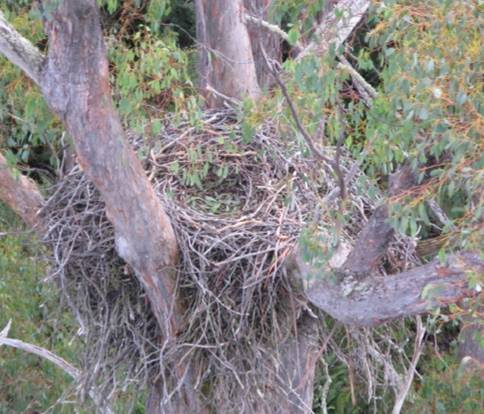 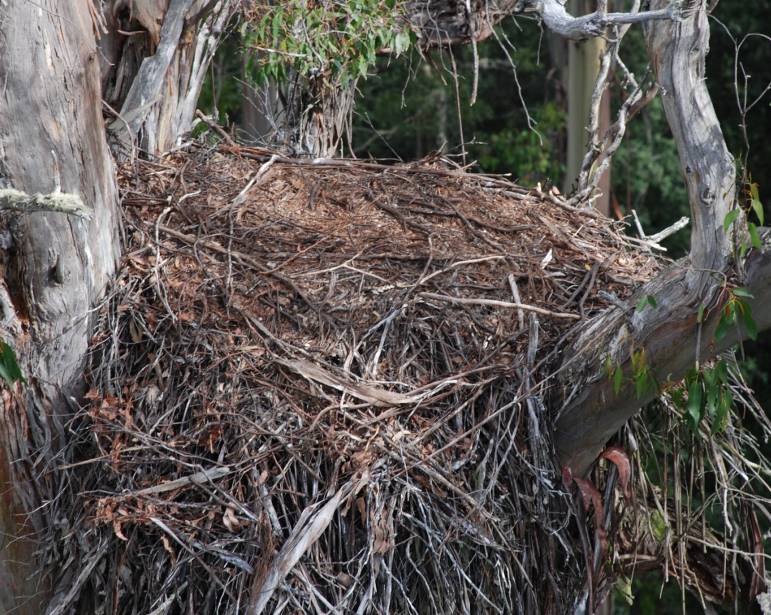 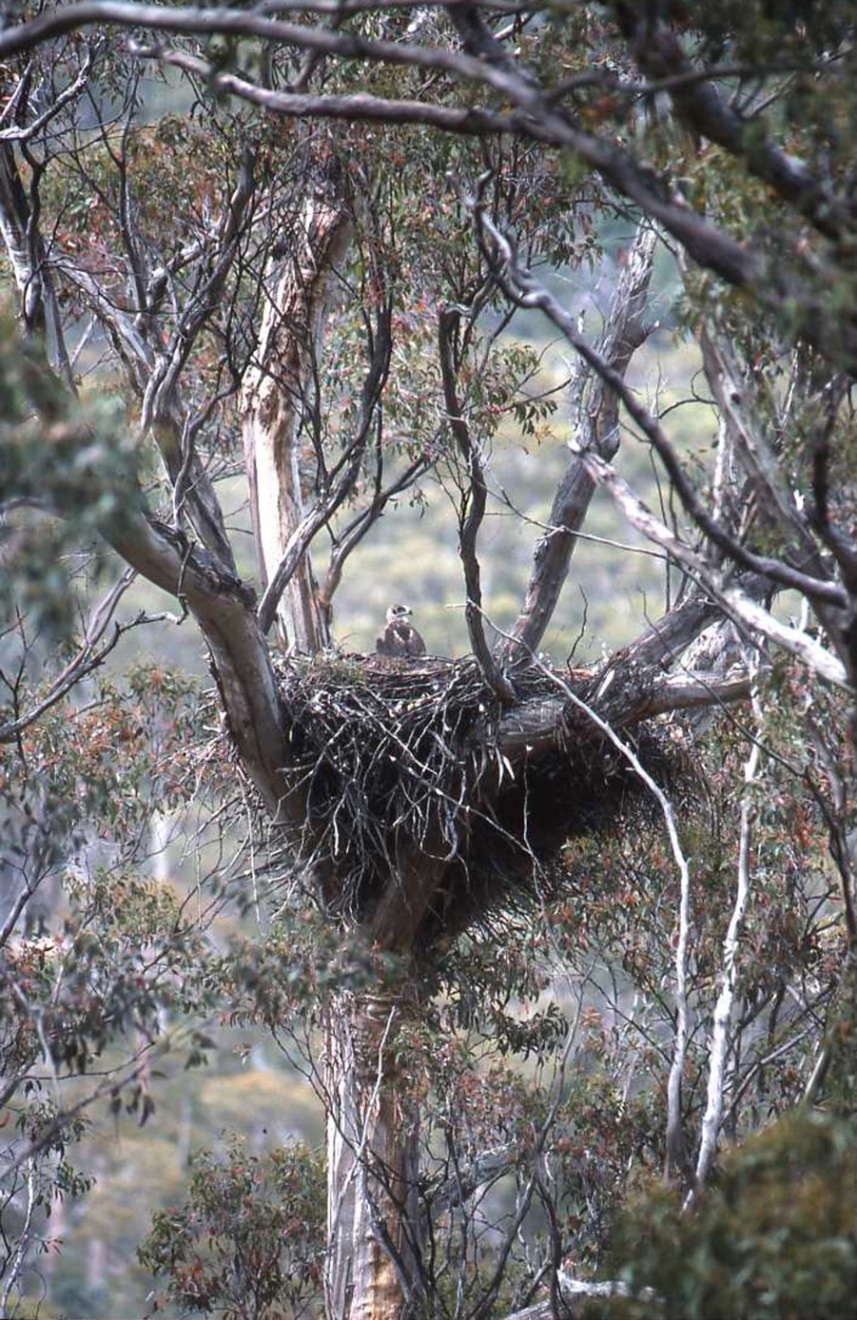 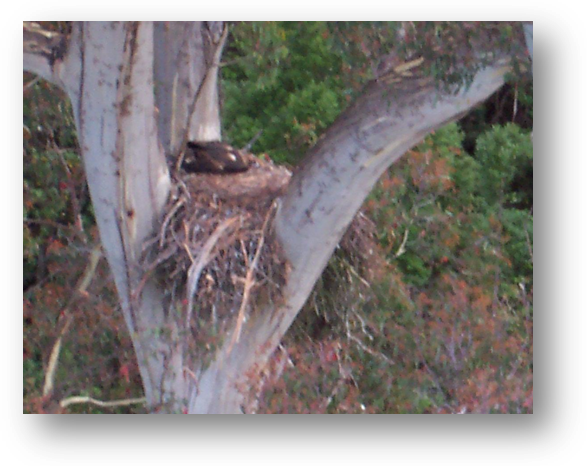 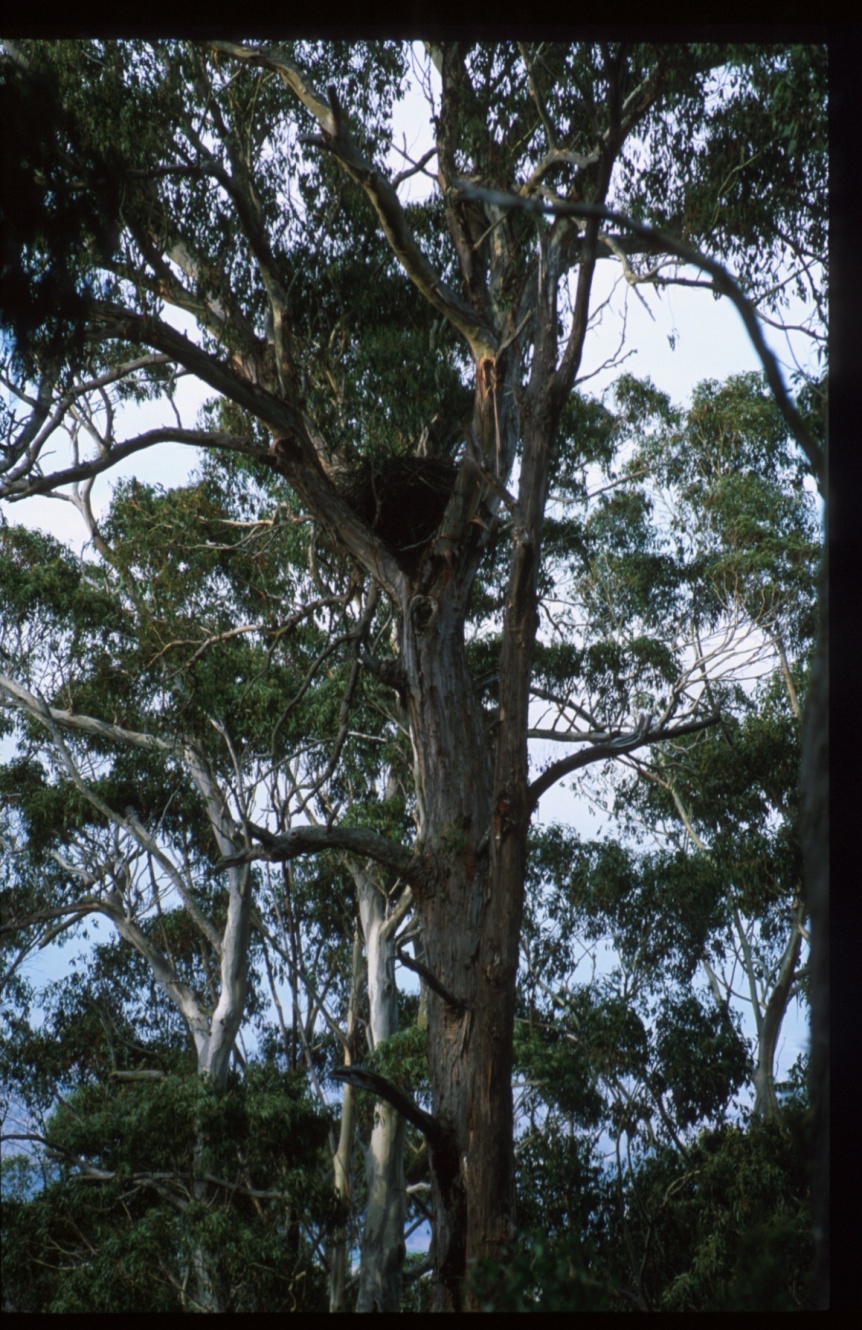 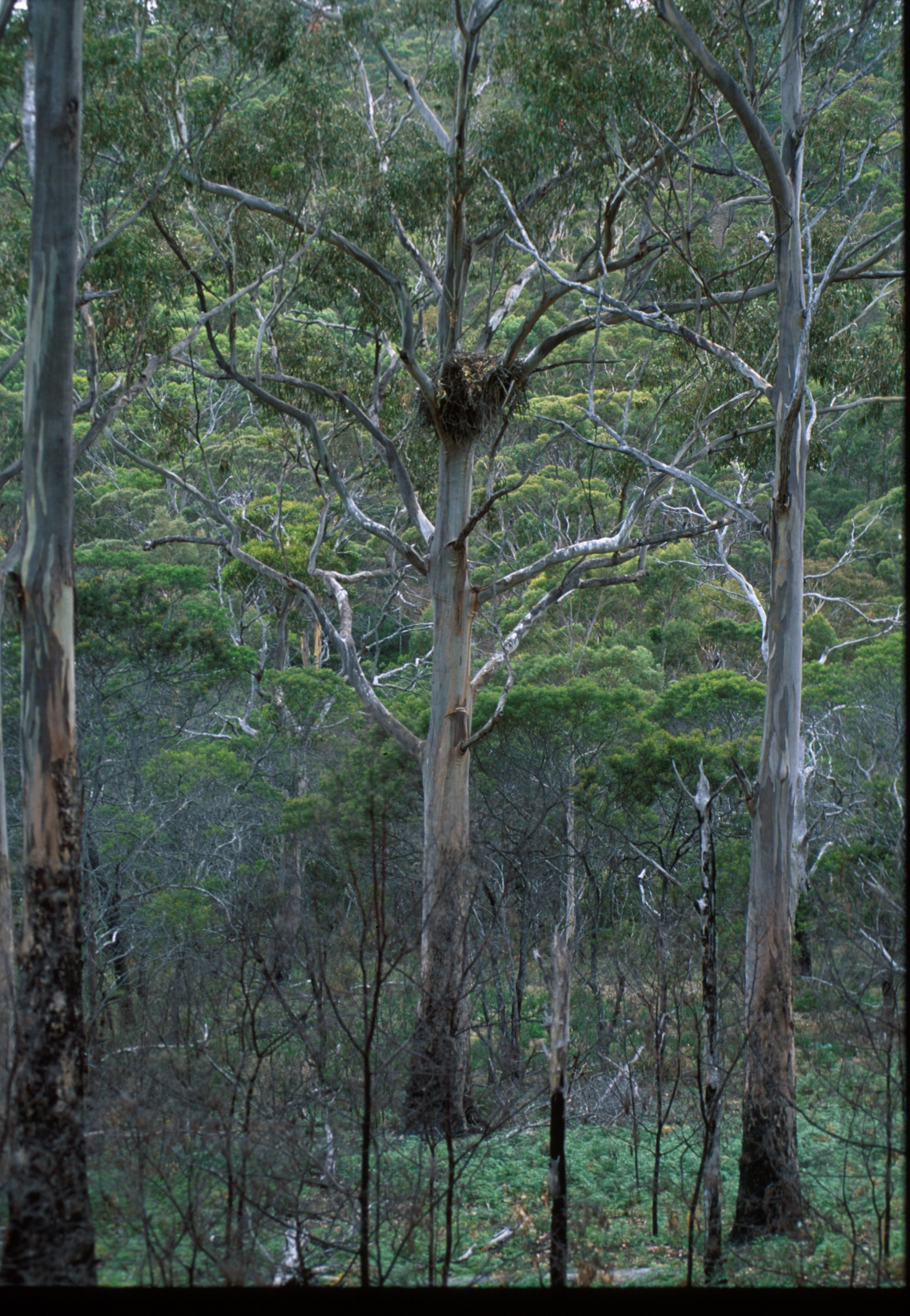 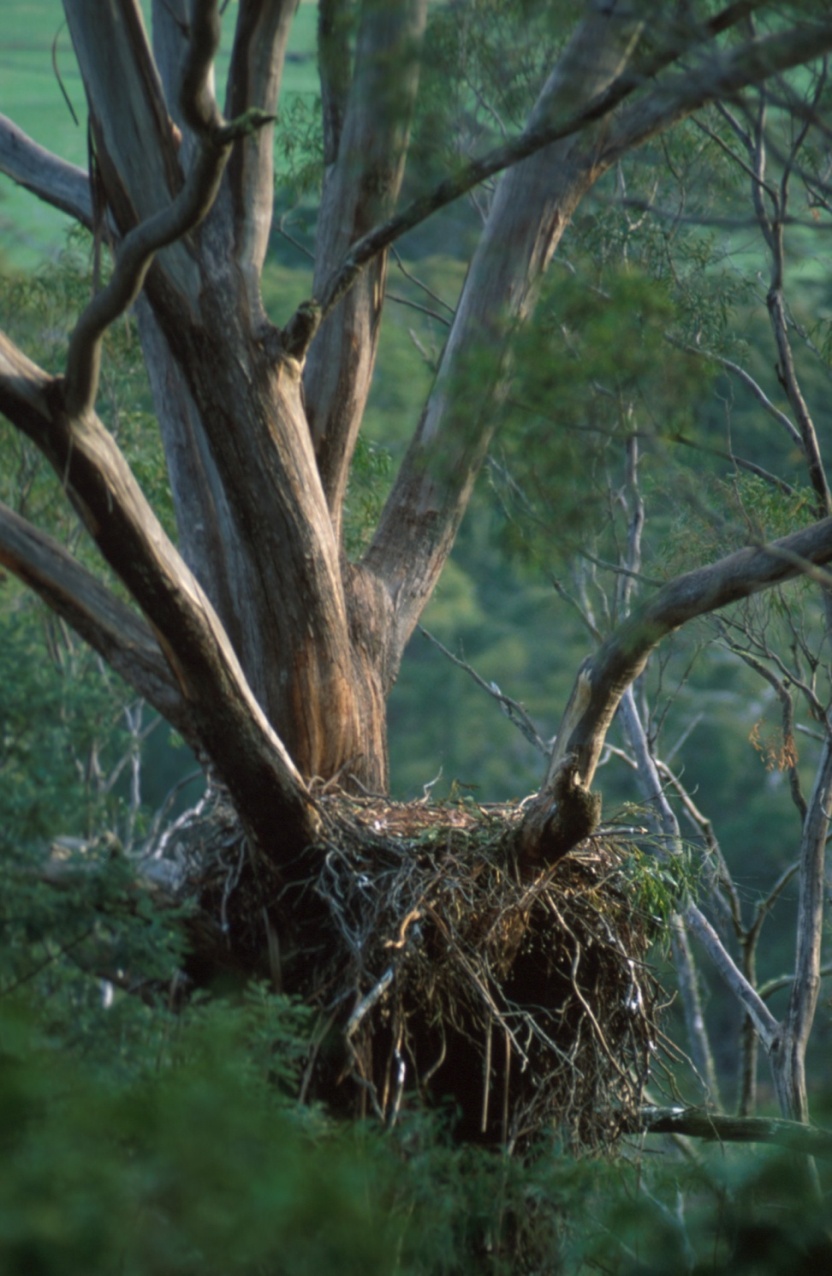 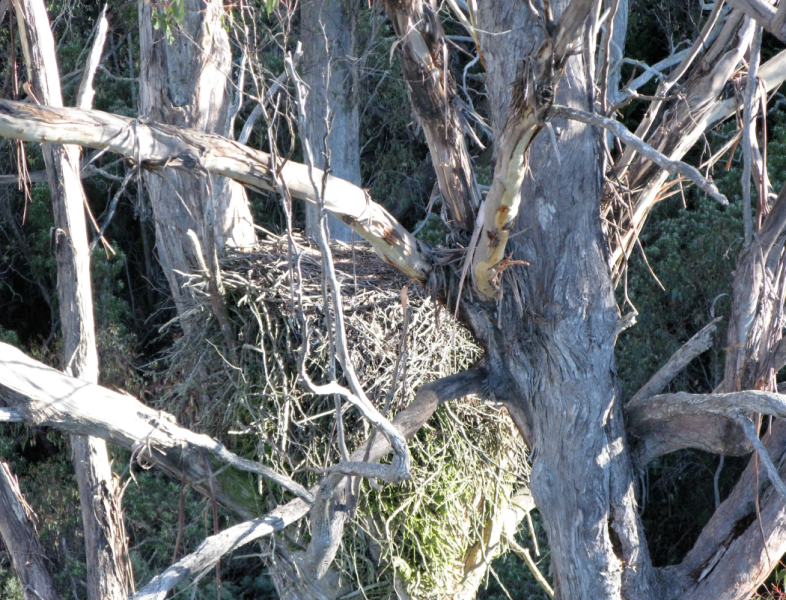 Specialist Use OnlyActivity ClassificationSpecialist Use OnlyActivity ClassificationActiveNot in useRequires ConfirmationNest Number:Nest Number:Nest Number:Nest Number:Nest Number:Date of check:Date of check:Date of check:Date of check:Observer Name(s) and Contact Details:Observer Name(s) and Contact Details:Observer Name(s) and Contact Details:Observer Name(s) and Contact Details:Observer Name(s) and Contact Details:Location Name:Location Name:Location Name:Location Name:Environmental VariablesEstimated Temperature: ……………..Fine / Overcast / Showers (Please circle)Notes: Environmental VariablesEstimated Temperature: ……………..Fine / Overcast / Showers (Please circle)Notes: Environmental VariablesEstimated Temperature: ……………..Fine / Overcast / Showers (Please circle)Notes: Environmental VariablesEstimated Temperature: ……………..Fine / Overcast / Showers (Please circle)Notes: Environmental VariablesEstimated Temperature: ……………..Fine / Overcast / Showers (Please circle)Notes: Grid Reference of NestEasting  ……………………………….……….. (6)Northing ……………….……………………….. (7)Co-ordinates where you observed nestEasting  ……………………………….……….. (6)Northing ……………….……………………….. (7)Grid Reference of NestEasting  ……………………………….……….. (6)Northing ……………….……………………….. (7)Co-ordinates where you observed nestEasting  ……………………………….……….. (6)Northing ……………….……………………….. (7)Grid Reference of NestEasting  ……………………………….……….. (6)Northing ……………….……………………….. (7)Co-ordinates where you observed nestEasting  ……………………………….……….. (6)Northing ……………….……………………….. (7)Grid Reference of NestEasting  ……………………………….……….. (6)Northing ……………….……………………….. (7)Co-ordinates where you observed nestEasting  ……………………………….……….. (6)Northing ……………….……………………….. (7)Time from leaving vehicle to observation point 200m from nest (hh:mm)::Time from leaving vehicle to observation point 200m from nest (hh:mm)::Duration of observation of nest:Duration of observation of nest:Duration of observation of nest:Time leaving observation point (hh:mm):Time leaving observation point (hh:mm):Were any of these observed on the nest? (Each box MUST be marked Yes/No or Not Assessed) Were any of these observed on the nest? (Each box MUST be marked Yes/No or Not Assessed) Were any of these observed on the nest? (Each box MUST be marked Yes/No or Not Assessed) Were any of these observed on the nest? (Each box MUST be marked Yes/No or Not Assessed) Were any of these observed on the nest? (Each box MUST be marked Yes/No or Not Assessed) Were any of these observed on the nest? (Each box MUST be marked Yes/No or Not Assessed) Were any of these observed on the nest? (Each box MUST be marked Yes/No or Not Assessed) Were any of these observed on the nest? (Each box MUST be marked Yes/No or Not Assessed) Were any of these observed on the nest? (Each box MUST be marked Yes/No or Not Assessed) Green leavesNest partly/mostly bleachedNest partly/mostly bleachedNest partly/mostly bleachedNest partly/mostly bleachedFresh (brown) sticksNest condition (circle)    poor     average     good    excellentNest condition (circle)    poor     average     good    excellentNest condition (circle)    poor     average     good    excellentNest condition (circle)    poor     average     good    excellentNest condition (circle)    poor     average     good    excellentWhite wash (droppings)Prey remainsPrey remainsPrey remainsPrey remainsFlat compressed nest topEagle nearby nest (note age if possible)Eagle nearby nest (note age if possible)Eagle nearby nest (note age if possible)Eagle nearby nest (note age if possible)Nest Bowl (concave nest platform)Egg on nestEgg on nestEgg on nestEgg on nestBrown leaves on nestChick on nestChick on nestChick on nestChick on nestDown on/around nestAdult eagle in incubating position on nestAdult eagle in incubating position on nestAdult eagle in incubating position on nestAdult eagle in incubating position on nestNest Description: (Provide any further comments relating to what was observed):Nest Description: (Provide any further comments relating to what was observed):Nest Description: (Provide any further comments relating to what was observed):Nest Description: (Provide any further comments relating to what was observed):Nest Description: (Provide any further comments relating to what was observed):Nest Description: (Provide any further comments relating to what was observed):Nest Description: (Provide any further comments relating to what was observed):Nest Description: (Provide any further comments relating to what was observed):Nest Description: (Provide any further comments relating to what was observed):Bird Activity Observed: (Describe what was observed e.g. Two birds soaring over the nest, bird carrying sticks)Note: Be specific in your description. Comments such as “nest untidy” (common to all nests) provide little detail Bird Activity Observed: (Describe what was observed e.g. Two birds soaring over the nest, bird carrying sticks)Note: Be specific in your description. Comments such as “nest untidy” (common to all nests) provide little detail Bird Activity Observed: (Describe what was observed e.g. Two birds soaring over the nest, bird carrying sticks)Note: Be specific in your description. Comments such as “nest untidy” (common to all nests) provide little detail Bird Activity Observed: (Describe what was observed e.g. Two birds soaring over the nest, bird carrying sticks)Note: Be specific in your description. Comments such as “nest untidy” (common to all nests) provide little detail Bird Activity Observed: (Describe what was observed e.g. Two birds soaring over the nest, bird carrying sticks)Note: Be specific in your description. Comments such as “nest untidy” (common to all nests) provide little detail Bird Activity Observed: (Describe what was observed e.g. Two birds soaring over the nest, bird carrying sticks)Note: Be specific in your description. Comments such as “nest untidy” (common to all nests) provide little detail Bird Activity Observed: (Describe what was observed e.g. Two birds soaring over the nest, bird carrying sticks)Note: Be specific in your description. Comments such as “nest untidy” (common to all nests) provide little detail Bird Activity Observed: (Describe what was observed e.g. Two birds soaring over the nest, bird carrying sticks)Note: Be specific in your description. Comments such as “nest untidy” (common to all nests) provide little detail Bird Activity Observed: (Describe what was observed e.g. Two birds soaring over the nest, bird carrying sticks)Note: Be specific in your description. Comments such as “nest untidy” (common to all nests) provide little detail Tick box if the nest has no vantage points or you believe nest cannot be accurately assessed.Tick box if the nest has no vantage points or you believe nest cannot be accurately assessed.Tick box if the nest has no vantage points or you believe nest cannot be accurately assessed.Tick box if the nest has no vantage points or you believe nest cannot be accurately assessed.Tick box if the nest has no vantage points or you believe nest cannot be accurately assessed.Tick box if the nest has no vantage points or you believe nest cannot be accurately assessed.Tick box if the nest has no vantage points or you believe nest cannot be accurately assessed.Tick box if the nest has no vantage points or you believe nest cannot be accurately assessed.